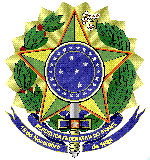 MINISTÉRIO DA EDUCAÇÃOUNIVERSIDADE FEDERAL FLUMINENSEPRO REITORIA DE ADMINISTRAÇÃOANEXO VII – TERMO DE VISTORIAPregão Eletrônico nº 01/2020. Declaramos que a interessada, ............................de CNPJ .............................., por intermédio do seu auxiliar técnico...........................de RG:............... SSP-RJ, que tomou conhecimento de todas as informações necessárias, incluindo as condições e endereço dos locais para o cumprimento das obrigações relativas ao Objeto licitado. Niterói,         de                          de 2020. __________________________________ Representante Superintendência de Tecnologia da Informação UFF